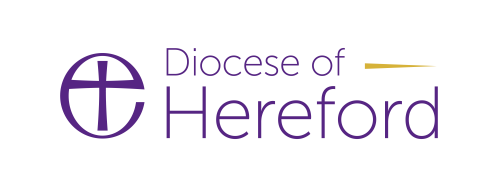 Dear ApplicantMany thanks for undertaking the DBS application process, this is a very important process within safer recruitment. Before we can check you online status we need the following:Thank you,Rachel Arnold-Kent -  DBSAdmin@hereford.anglican.orgDiocesan DBS Administrator The section below is for the verifier to fill in only. I, the undersigned, confirm I have seen a form of ID to check the applicant’s identity.Please turn over for DBS Consent Accessing the Update Service >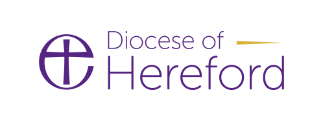 DBS Consent for Accessing the Update ServicePlease complete all the sections of this formI, the undersigned, give authority to a representative of the Diocese of Hereford DBS Umbrella Body, to access, receive and retain up-to-date information (within the meaning of section 116a of the Police Act 1997) in relation to my criminal record DBS Certificate for the purposes of asking an exempted question within the meaning of section 113a of the Police Act 1997;  or in relation to my enhanced criminal records DBS certificate for the purposes of asking an exempted question for a prescribed purpose within the meaning of section 113B of the Police Act 1997.The section below is for the Diocesan DBS Administrator to fill in only. Update Service Check:This completed ‘DBS Consent for Accessing the Update Service’ form. Please turn over for the consent form that the applicant needs to sign.  Confirmation that The Church of England ‘Confidential Declaration Form’ has been completed and clear.Confirmation that someone has seen one form of ID. Your Parish Priest or Parish or Benefice Safeguarding Officer/DBS Verifier will be able to verify the documents. If you need to know who this person is, please contact us and we can let you know who they are.Please see below for where the verifier needs to sign.  We also need your role description/s. Lastly your original Certificate. We cannot clear you for your role until we see your certificate. If your current address is different to the one on your Certificate, please write it here.  ____________________________________________________________________________________________________________________________Verifier’s Name Verifier’s RoleVerifier’s EmailForm of ID seenVerifier’s SignatureDateFull Name of ApplicantDate of BirthDBS Certificate NumberDBS Certificate DateTelephone NumberEmail Address Applicants SignatureDateDate of CheckWorkforce CategoriesAuthorised LevelFurther ActionDBS Administrator NameDBS Administrator SignatoryDate